_________________________________________________________________                                        РАСПОРЯЖЕНИЕ                                                                  БОЕРЫК      № 2                                 с .Старый Куклюк             от «10» января 2022 годаО назначении контрактного управляющегоВ целях реализации Федерального закона от 05.04.2013 №44 ФЗ «контрактной системе в сфере закупок товаров, работ, услуг для обеспечения государственных муниципальных нужд»Назначить Бахметова Аркадия Борисовича ответственным за осуществление закупок-контрактным управляющим.Возложить на контрактного управляющего функции и полномочия предусмотренные Федеральным законом от 05.04.2013 года №44 ФЗ «контрактной системе в сфере закупок товаров, работ, услуг для обеспечения государственных муниципальных нужд»Контроль за исполнением настоящего распоряжения оставляю за собой.Руководитель                                                        			   А.Б. БахметовОзнакомлен:ИСПОЛНИТЕЛЬНЫЙ КОМИТЕТ СТАРОКУКЛЮКСКОГО СЕЛЬСКОГО ПОСЕЛЕНИЯЕЛАБУЖСКОГО МУНИЦИПАЛЬНОГО РАЙОНА РЕСПУБЛИКА ТАТАРСТАНул. Садовая 1А, с. Старый Куклюк, 423618  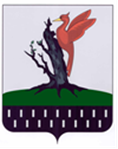 ТАТАРСТАН  РЕСПУБЛИКАСЫ АЛАБУГА  МУНИЦИПАЛЬРАЙОНЫ ИСКЕ КУКЛЕК  АВЫЛ 
ЖИРЛЕГЕ БАШКАРМА            КОМИТЕТЫБакча урамы .1А, Иске Куклек авылы, 423618